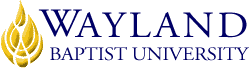 WBU OnlineSchool of Business2. UNIVERSITY MISSION STATEMENTWayland Baptist University exists to educate students in an academically challenging, learning-focused and distinctively Christian environment for professional success, lifelong learning, and service to God and humankind.3. COURSE NUMBER & NAME: BUAD 5315 VC 02, Legal Environment4. TERM: Winter, 20185. INSTRUCTOR: Dr. Gary A. Taylor6. CONTACT INFORMATION:Office phone: 270-782-1618WBU Email: gary.taylor@wayland.wbu.edu7. OFFICE HOURS, BUILDING & LOCATION: M/T/W/TH/Fri 9-12 am8. COURSE MEETING TIME & LOCATION:Online daily: Class assignments posted Sunday 11 pm and homework due Sunday 11pm9. CATALOG DESCRIPTION: Case studies of the laws in the traditional topics of constitutional law, criminal law, property law, procedural law, international law, torts, contracts, commercial transactions, business organizations, employer and labor relations, employment law, globalization implications, and government regulations. 10. PREREQUISITE: None"Wayland Baptist University has partnered with RedShelf to bring Inclusive Access, which is a digital copy of the required textbook available on Blackboard day one of class.  The prices are very competitive with the market and in most cases below the standard cost.  The price of the textbook will be billed to your student account.  To check the price of the textbook please locate your required course material at https://bookstore.wbu.edu.  Once you access the textbook it will ask you if you would like to opt-out.  If you choose NOT to use this version you MUST opt-out or you will be charged and refunds are not available."11. REQUIRED TEXTBOOK AND RESOURCE MATERIAL: 12. OPTIONAL MATERIALS      None, only textbook is required for this course13. COURSE OUTCOMES AND COMPETENCIES:Develop a basic understanding and interest in not only the legal process but also the structure of our current legal system. At the conclusion of this course, students will be able to describe the different levels and types of courts, both state and federal, located in Hawaii, California, and Washington D.C.;Develop an appreciation for the fundamentals of legal research, learn methods of legal reasoning and analysis, then apply these skills to in-class case law readings;Become familiar with the fundamental terminology and concepts of Constitutional law, contracts, sales, torts, agency, wills, trusts, property, administrative law, the basic business organizations, intellectual property, and cyber-law;Know the process for establishing a business organization and actually go through the formalities of setting up a specific type of business to accommodate e-commerce activities;Develop/craft a persuasive argument, pro or con, regarding the government’s (state or federal) regulation of private business.14. ATTENDANCE REQUIREMENTS:As stated in the Wayland Catalog, students enrolled at one of the University’s external campuses should make every effort to attend all class meetings. All absences must be explained to the instructor, who will then determine whether the omitted work may be made up. When a student reaches that number of absences considered by the instructor to be excessive, the instructor will so advise the student and file an unsatisfactory progress report with the campus executive director. Any student who misses 25 percent or more of the regularly scheduled class meetings may receive a grade of F in the course. Additional attendance policies for each course, as defined by the instructor in the course syllabus, are considered a part of the University’s attendance policy.15. STATEMENT ON PLAGIARISM & ACADEMIC DISHONESTY:Wayland Baptist University observes a zero tolerance policy regarding academic dishonesty. Per university policy as described in the academic catalog, all cases of academic dishonesty will be reported and second offenses will result in suspension from the university.16. DISABILITY STATEMENT:In compliance with the Americans with Disabilities Act of 1990 (ADA), it is the policy of Wayland Baptist University that no otherwise qualified person with a disability be excluded from participation in, be denied the benefits of, or be subject to discrimination under any educational program or activity in the university. The Coordinator of Counseling Services serves as the coordinator of students with a disability and should be contacted concerning accommodation requests at (806) 291-3765. Documentation of a disability must accompany any request for accommodations.17. COURSE REQUIREMENTS and GRADING CRITERIA:17.1 Grade Appeal Statement: “Students shall have protection through orderly procedures against prejudices or capricious academic evaluation. A student who believes that he or she has not been held to realistic academic standards, just evaluation procedures, or appropriate grading, may appeal the final grade given in the course by using the student grade appeal process described in the Academic Catalog. Appeals  may  not  be  made  for  advanced  placement  examinations  or  course bypass examinations. Appeals are limited to the final course grade, which may be upheld, raised, or lowered at any stage of the appeal process. Any recommendation to lower a course grade must be submitted through the Vice President of Academic Affairs/Faculty Assembly Grade Appeals Committee for review and approval. The Faculty Assembly Grade Appeals Committee may instruct that the course grade be upheld, raised, or lowered to a more proper evaluation.”17.2 Weekly assignments will include textbook readings, class discussions on Blackboard and homework including review questions and case studies.Grading will be based on:	Participation in weekly class discussions: 	5   points X 10 = 50 points	Homework assignments:                          	10 points X 10 =100 points	Midterm Quiz:                                          	50 points   	Final Assignments		            	             50 points	Total					             250      	A = 225-250                D= 150-174	B = 200-224                F=  149	C = 175-19918. TENTATIVE SCHEDULETentative Schedule: (Calendar, Topics, Assignments)Week One (Nov 12-18)Reading Assignment: Chapters 24-25 Agency and LiabilitiesClass Discussion, Homework Review Questions as assignedThanksgiving Holiday Nov 19-25 No AssignmentsWeek Two (Nov 26-Dec 2) Reading Assignment: Chapters 26-27 Employment LawClass Discussion, Homework Review Questions as assignedWeek Three (Dec 3-9)Reading Assignment: Chapters 28-29 Business Organizations and PartnershipsClass Discussion, Homework Review Questions as assignedWeek Four (Dec 10-16)Reading Assignments:  Chapters 30-32 Corporations and Limited PartnershipsClass Discussion, Homework Review Questions as assignedWeek Five First Half (Dec 17-19)Reading Assignment: Chapters 33-34 NegotiationsClass Discussion, Homework Review Questions as assignedChristmas Break Dec 20-Jan 2 No AssignmentsWeek 5 Second Half (Jan 3-6)Reading Assignment: Chapters 33-34 NegotiationsClass Discussion, Homework Review Questions as assignedMidterm QuizWeek Six (Jan 7-13) Reading Assignment: Chapters 35 Holders in NegotiationsClass Discussion, Homework Review Questions as assignedWeek Seven (Jan 14-20) Reading Assignment: Chapters 36 and 39  Liabilities and BankruptcyClass Discussion, Homework Review Questions as assignedWeek Eight (Jan 21-27)Reading Assignment: Chapters 40-41 Administrative Law and SecuritiesClass Discussion, Homework Review Questions as assignedWeek Nine (Jan 28-Feb 3)Reading Assignment: Chapters 42-43 Antitrust, Consumer and Environmental LawClass Discussion, Homework Review Questions as assignedWeek Ten (Feb 4-10) Reading Assignment: Chapters 45-46 International Law and EntrepreneurshipClass Discussion, Homework Review Questions as assignedWeek Eleven (Feb 11-17) Final Exam19. ADDITIONAL INFORMATIONAdditional information: Please be sure to secure your  text early following bookstore guidelines for accessing digital text or opting out  and finding yourself a printed text.  Note we are adopting a newer text by Morgan reading from the second half of the text. This text is all that is required for assignments either digital or printed.Business Law (chapters 1-23)  Morgan 5th editionBVT Publishing  9781-62751-3463BOOKAUTHOREDYEARPUBLISHERISBN#UPDATEDBusiness LawMorgan5th2015BVT Publishing**Bundle**9781-62751-34631/24/17